ЧЕРКАСЬКА  МІСЬКА  РАДА П Р О Т О К О ЛДруга сесіяДруге  пленарне  засідання     01  липня  2014 року							     	     Початок роботи – 10.00 	Головуючий на сесії – міський голова Одарич Сергій Олегович.СЛУХАЛИ:	Про початок роботи другого пленарного засідання другої сесії Черкаської міської ради.Голова лічильної комісії Бондаренко М.П. проводить поіменну реєстрацію.У залі на 10 год. 00 хв.  присутні 43 депутати і міський голова.	Відповідно до пункту 5 ст.5 Регламенту роботи ради ВИРІШИЛИ:	Розпочати роботу другого пленарного засідання другої сесії Черкаської міської ради.	Міський голова Одарич С.О. повідомив про осіб, запрошених і присутніх на сесії (список додається).СЛУХАЛИ:	Про заяву депутата Свинарчука О.В. щодо припинення ним повноважень депутата міської ради.Міський голова Одарич С.О. зачитав заяву депутата Свинарчука О.В. щодо припинення ним повноважень депутата міської ради.	За задоволення заяви депутата Свинарчука О.В. голосували: “за” - 42.ВИРІШИЛИ:  	Рішення  № 2-8  «Про дострокове припинення повноважень депутата Черкаської міської ради Свинарчука О.В.» додається.СЛУХАЛИ:	Про затвердження порядку денного.	Головуючий Одарич С.О. зазначив, що на сьогоднішнє пленарне засідання внесено одне питання: продовження розгляду проекту рішення «Про внесення змін до рішення Черкаської міської ради від 13.05.2010 №5-657 «Про плату за оренду землі».	За включення питання до порядку денного голосували: “за” - 44.Підтримано. За затвердження порядку денного в цілому голосували: “за” - 45.ВИРІШИЛИ:	Затвердити порядок денний (додається).СЛУХАЛИ:	Про внесення змін до рішення Черкаської міської ради від 13.05.2010 №5-657 «Про плату за оренду землі» (продовження розгляду питання).Інформує:	Одарич С.О. – міський головаНагадав, що на попередньому пленарному засіданні проект рішення був прийнятий за основу та проголосовано розміри ставок 12% - для АЗС, оптова і роздрібна торгівля паливом та 3% - для інших землекористувачів.Депутат Швець О.В. озвучила спільну пропозицію депутатських груп і фракцій «УДАР», «Вільних демократів» і «Солідарність»: встановити розміри ставок:- землі промисловості – 3 %;- землі комерційного використання – 4%;- землі під АЗС, торгівля паливом оптова і роздрібна – 12%;- інші землі – 3%.Відповідно до пропозицій департаменту фінансової політики внести наступні зміни до проекту рішення: доповнити проект рішення пунктом: «Доручити департаменту архітектури, містобудування та інспектування до 30.11.2014 року забезпечити перегляд умов договорів оренди землі про розмір орендної плати згідно з даним «Порядком», укладених до прийняття цього рішення».В тексті «Порядку» слова «Єдиний дозвільний центр» замінити на «Управління з надання адміністративних послуг».Пункт 1.11 «Порядку» викласти в такій редакції: «В разі внесення змін до цього «Порядку» розмір орендної плати підлягає обов’язковому перегляду шляхом внесення змін до договорів оренди землі».Пункт 1.17 «Порядку» викласти в такій редакції: «Контроль за сплатою орендної плати здійснюють податкові органи та департамент фінансової політики Черкаської міської ради у межах своїх повноважень, а контроль за виконанням інших умов договору оренди землі (крім сплати орендної плати) здійснює департамент архітектури, містобудування та інспектування Черкаської міської ради.».Доповнити «Порядок» новим пунктом такого змісту: «Припинення договору оренди землі здійснюється лише у випадку передачі орендарем земельної ділянки орендодавцю за актом приймання-передачі земельної ділянки. До підписання такого акта орендна плата сплачується на загальних підставах».Доповнити «Порядок» новим пунктом такого змісту: «У разі переходу права власності на об’єкти нерухомого майна, які розташовані на орендованій земельній ділянці до нового власника, договір оренди землі зберігає чинність до прийняття міською радою рішення про надання цієї земельної ділянки новому власнику майна».Депутат Ботнар Ю.А. наполіг на своїй попередній пропозиції щодо збільшення орендної плати по тих обєктах, які здійснюють оптову і роздрібну торгівлю тютюном, алкоголем, слабоалкогольними напоями та пивом. Депутат Павлов І.П. звернувся до депутатів, що сьогодні біля пам’ятника воїнам-Афганцям здійснюється будівництво і реконструкція пам’ятника.  Міською радою було виділено 1330 кв.м землі загального користування, яка не використовується в повному обсязі. Спілка ветеранів Афганістану зверталася щодо зменшення площі земельної ділянки, адже земельна ділянка не використовується, а орендна плата нараховується.Запропонував включити це питання в порядок денний і розглянути.Головуючий Одарич С.О. зазначив, що необхідно підготувати відповідний проект рішення.Депутат Чернявський П.О. наполіг на своїй пропозиції: встановити орендну плату фінансовим установам у розмірі 10%, за виключенням страхових, а землі комерційного використання не підвищувати до 4%, а залишити ставку 3%. «Наша місія одна – залучення інвесторів. Тому в Черкасах має бути найнижча ставка оренди за землю, це приваблює інвестора».Директор департаменту архітектури, містобудування та інспектування, депутат Савін А.О. прокоментував та не підтримав пропозицію, озвучену депутатом Швець О.В., щодо договорів оренди після переходу права власності на майно.Щодо надходжень до бюджету від орендної плати за землю зауважив, що Черкаси знаходяться на 5 місці в Україні по надходженням до міського бюджету.Підтримав депутата Чернявського О.П. щодо недоцільності підняття ставок.Вказав на необхідність провести інвентаризацію земель.Депутат Швець О.В. кинула докір директору департаменту архітектури, містобудування та інспектування Савіну А.О.: цей проект рішення, як регуляторний акт, був оприлюднений протягом місяця і зауважень до нього не надійшло.В  проекті рішення департаментом пропонується ставка 7% для земель комерційного використання, а зараз департамент пропонує зменшити ставки.Директор департаменту архітектури, містобудування та інспектування, депутат Савін А.О. вказав на заперечення підприємців щодо підняття ставок.Депутат Більда А.О. наголосив, що нарахування податку на землю має бути простим і прозорим.Підтримав пропозиції, озвучені депутатом Швець О.В. Додав, якщо законодавство встановлює мінімальну ставку 3% і для городів і для земель комерційного використання, то це буде несправедливо по відношенню до громадян приватного сектору, городників.Депутат Чернявський П.О. звернувся із запитанням: чи узгоджена ставка земель комерційного використання  4% з підприємцями.Директор департаменту фінансової політики Джуган Н.В., міський голова Одарич С.О. відповіли, що узгоджено було 7%, а зараз пропонується її зменшення.Депутат Чернявський П.О. закликав не підвищувати ставки для підприємців до 4%.Зазначив, що недоцільно в період війни піднімати ставки.Депутат Колядко Б.С. вказав, що регуляторним актом визначено, що необхідно підняти ставки до 7%, а зараз пропонується підняти для земель комерційного використання всього на 1%, і це для підприємців не суттєво. Як підприємець, вказав не недоцільність великого підняття ставок, але на 1% - це нормально.Міський голова Одарич С.О. зазначив, що нормативна грошова оцінка землі в Черкасах 127 грн. за 1 кв.м, і тому збільшення на 1% суттєво не вплине на витрати підприємця.Депутат Маринкевич В.П. наголосив, що підприємці погодилися зі ставкою 7%, запропоновану регуляторним актом, а зараз пропонується встановити всього 4%.	За пропозиції, озвучені депутатом Швець О.В., а саме: встановити розміри ставок:- землі комерційного використання - 4%;- землі під АЗС та оптова і роздрібна торгівля паливом - 12%;- землі під тимчасовими спорудами - 12%;- інші землі - 3%та пропозиції, внесені департаментом фінансової політики, голосували: “за” - 30, “проти” - 1, “утримались” - 19.	Не підтримано.	Депутат Булатецький М.І. заявив, що він голосував проти пропозицій, оскільки він проти встановлення ставки для тимчасових споруд у розмірі 12%.	Міський голова Одарич С.О. озвучив пропозицію депутата Ботнара Ю.А. встановити орендну плату для обєктів, які торгують алкогольними, слабоалкогольними напоями, пивом та тютюновими виробами у розмірі 12%.	Депутат Чернявський П.О. підтримав цю пропозицію.	Депутат Мкртчян А.Р. виступив проти цієї пропозиції, оскільки тоді збільшується оподаткування для всього магазину, оптової бази, які торгують в т.ч. і соціальними продуктами.	Депутат Ботнар Ю.А. зазначив, що питання не лише в наповненні міського бюджету, а в тому, щоб не збільшувалась кількість МАФів і тих торгівельних точок, які торгують цією отрутою.	Депутат Колядко Б.С. пояснив, що саме тимчасові споруди сплачують пайову участь, яка є значно більшою ніж орендна плата.	Пояснив, що збільшення орендної плати до 12% для тимчасових споруд не буде великим навантаженням. Як підприємець, підтримав пропозицію підняти плату до 12% для тимчасових споруд, оскільки це не буде суттєвим навантаженням для бізнесу.	Міський голова Одарич С.О. зауважив депутату Ботнару Ю.А., що для тимчасових споруд не суттєво підняття орендної плати, а відчують його саме ті великі підприємства, які торгують іншими товарами, але виділяють невелику площу для торгівлі алкоголем і тютюном. Тобто, це буде суттєве збільшення для ринків, оптових баз, супермаркетів, які мають великі площі.	За пропозицію депутата Ботнара Ю.А.: встановити 12% для оптової і роздрібної торгівлі алкогольними, слабоалкогольними напоями, пивом та тютюновими виробами, голосували: “за” - 6, “проти” - 1, “утримались” - 43.	Не підтримано.	Міський голова Одарич С.О. озвучив пропозицію депутата Чернявського П.О.: встановити ставку 10% для фінансових установ, за винятком страхових компаній, за що голосували: “за” - 27, “проти” - 4, “утримались” - 18.	Не підтримано.	Депутат Мкртчян А.Р. запропонував повторно поставити на голосування пропозиції, озвучені депутатом Швець О.В.	Депутат Швець О.В. наголосила, що сьогодні необхідно прийняти рішення, щоб змінити ставки з 01.01.15 року.	Закликала підтримати озвучені нею пропозиції. 	Наголосила, що сьогодні тимчасові споруди знаходяться в нерівних умовах, адже одні платять пайову участь, яка є вищою ніж орендна плата.	Депутат Зоря Р.С. закликав підтримати пропозиції, озвучені депутатом Швець О.В. 	Повторно за пропозиції, озвучені депутатом Швець О.В., а саме: встановити розміри ставок:- землі комерційного використання - 4%;- землі під АЗС та оптова і роздрібна торгівля паливом - 12%;- землі під тимчасовими спорудами - 12%;- інші землі - 3%та пропозиції, внесені департаментом фінансової політики, голосували: “за” - 36, “утримались” - 15.	Підтримано.	Депутат Рибченко О.В. запропонував повторно проголосувати за пропозицію, озвучену депутатом Чернявським П.О. з поправкою: для всіх фінансових установ без винятку встановити розмір ставки 12%.	Міський голова Одарич С.О. пояснив, що сьогодні тільки п’ять земельних ділянок використовується під окремі приміщення банківських установ. Всі решта банківські установи перебувають у вбудовано-прибудованих приміщеннях, в яких земельні ділянки перебувають або у власності, або в оренді інших установ.	Депутат Зоря Р.С. запропонував прийняти рішення тільки по окремих банківських будівлях.	Депутат Чернявський П.О. надав роз’яснення своїй пропозиції. Наголосив, що у місті банківських установ більше, ніж тимчасових споруд, і механізм перерахунку дуже простий.	Депутат Ліходькін О.О. вказав на відсутність механізму та складність перерахунку для банківських відділень, яких по місту тільки в «Приватбанку» нараховується більше 70.	Депутат Булатецький М.І. підтримав пропозицію депутатів Чернявського П.О. і Рибченка О.В. щодо підняття плати за землю для фінансових установ.	Депутат Рибченко О.В. закликав депутатів підтримати його пропозицію.	Депутат Тищенко С.О. зазначив, що депутатська фракція «Радикальна партія О.Ляшка» підтримує пропозицію, озвучену депутатом Рибченком О.В.	Депутат Сас Ю.М. вказав на відсутність реального механізму перерахунку орендної плати для фінансових установ, які розташовані в вбудовано-прибудованих приміщеннях.	Міський голова Одарич С.О. зазначив, що дискусія зараз ведеться стосовно відсутності механізму перерахунку, а не щодо самого збільшення розміру ставок.	Запропонував підтримати пропозицію та доручити департаменту архітектури, містобудування та інспектування в місячний термін проінформувати міську раду про шляхи впровадження рішення міської ради щодо встановлення розміру орендної плати за землю 12% від нормативної грошової оцінки земельної ділянки для фінансових установ, а саме: механізм перерахунку площі, орієнтовний економічний ефект для міського бюджету, можливі витрати на адміністрування цього платежу тощо.	Депутат Ботнар Ю.А. зазначив, що таким чином можна перерахувати і площі тих, хто торгує алкоголем і тютюном.	Депутат Чернявський П.О. зазначив, що питання не тільки в складності адміністрування, а і в соціальній справедливості.	За пропозицію, озвучену депутатом Рибченком О.В.: встановити для всіх фінансових установ розмір ставки 12 % та надання протокольного доручення департаменту архітектури, містобудування та інспектування в місячний термін проінформувати міську раду про шляхи впровадження рішення міської ради щодо встановлення розміру орендної плати за землю 12% від нормативної грошової оцінки земельної ділянки для фінансових установ, а саме: механізм перерахунку площі, орієнтовний економічний ефект для міського бюджету, можливі витрати на адміністрування цього платежу тощо, голосували: “за” - 52.Підтримано.	Міський голова Одарич С.О. озвучив пропозицію депутата Ботнара Ю.А.: встановити плату за користування землею для організацій, що здійснюють торгівлю алкогольними, слабоалкогольними напоями, пивом, тютюновими виробами в розмірі 12% пропорційно до площі, яку займає торгівля цими товарами в загальній площі об’єкта торгівлі (супермаркеті, ринку, оптовій базі тощо), за яку голосували: “за” - 34, “утримались” - 15.	Підтримано.	Депутат Савін А.О. проінформував, що відповідно до прийнятих сьогодні ставок, необхідно переукласти більше 3-х тисяч договорів. Звернувся врахувати це при затвердженні нової структури.	За проект рішення в цілому з урахуванням підтриманих пропозицій голосували: “за” - 50.ВИРІШИЛИ:  	1. Рішення  № 2-9  додається.	2. Протокольне дорученняДепартаменту архітектури, містобудування та інспектування (Савін А.О.) до 04.07.2014 підготувати та надати у відділ з питань роботи ради редакцію прийнятого міською радою рішення «Про внесення змін до рішення Черкаської міської ради від 13.05.2010 № 5-657 «Про плату за оренду землі» з урахуванням підтриманих змін:альтернативні пропозиції, озвучені депутатом Швець О.В. (додаються);землі під фінансовими установами – 12%земельні ділянки для організацій, що здійснюють торгівлю тютюновими виробами, алкогольними, слабоалкогольними напоями та пивом, пропорційно до площі, яку займає торгівля цими товарами в загальній площі об’єкта торгівлі  (супермаркеті, ринку, оптовій базі тощо) – 12%. 	3. Протокольне дорученняВ місячний термін проінформувати міську раду про шляхи впровадження рішення міської ради щодо встановлення розміру орендної плати за землю 12% від нормативної грошової оцінки земельної ділянки для фінансових установ, а саме: механізм перерахунку площі, орієнтовний економічний ефект для міського бюджету, можливі витрати на адміністрування цього платежу тощо.	Міський голова Одарич С.О. закрив друге пленарне засідання другої сесії міської ради.Зазначив, що про час і місце проведення наступного пленарного засідання буде повідомлено додатково.Міський голова                                                                       С.О.Одарич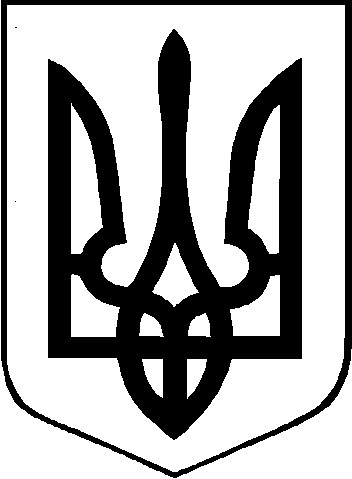 